HEBERGEMENT : Stage résidentiel en pension complète - Accueil la veille du stage. La pension débute avec le repas du soir. Cochez votre premier choix et votre second choix. Selon les places disponibles, nous ferons en sorte de respecter au mieux votre 1er choix. Précisez dans les commentaires si vous souhaitez partager votre chambre avec une personne particulière. Non inclus : serviettes de toilette et taxe de séjour (0.74€/jour).Supplément savon + serviettes : 10 €Régime spécifique : merci de le signaler dans les commentaires ainsi que les allergies graves (supplément possible demandé).COMMENTAIRES : 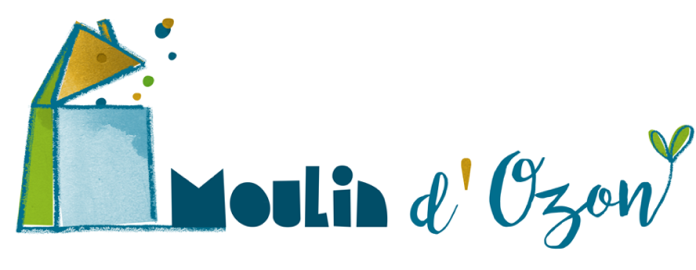 STAGE : DATES : STAGE : DATES : NOM :                                                     PRENOM :PRENOM :Mail : Tel : Tel : Jour d’arrivée : Jour départ : Jour départ : TYPE DE CHAMBREPrix/pers/jourCHOIX 1CHOIX 2NUIT SUPP. GESTION LIBRE (cuisine équipée à disposition)NUIT SUPP. GESTION LIBRE (cuisine équipée à disposition)TYPE DE CHAMBREPension complèteincluant petit dej, dej, dîner, pausesCHOIX 1CHOIX 2NUIT SUPP. GESTION LIBRE (cuisine équipée à disposition)NUIT SUPP. GESTION LIBRE (cuisine équipée à disposition)SUPP.SAVON SERVIETTE 10€TYPE DE CHAMBRECHOIX 1CHOIX 2NUIT SUPP. GESTION LIBRE (cuisine équipée à disposition)NUIT SUPP. GESTION LIBRE (cuisine équipée à disposition)1 personne solo avec sdb partagée 90 €45€2 personnes sdb partagée (14 places)75 €35 €65 €3,4 ou 5 personnes avec sdb partagée (24 places)65 €25 €65 €